Publicado en Madrid el 13/04/2021 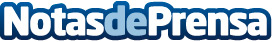 Las 4 novedades en las deducciones y retenciones de la campaña de la Renta 2020 según LefebvreLefebvre publica el e-book Campaña de la Renta 2021 que contiene las novedades tributarias más destacadas y de interés sobre este impuestoDatos de contacto:Redacción608171536Nota de prensa publicada en: https://www.notasdeprensa.es/las-4-novedades-en-las-deducciones-y Categorias: Nacional Derecho Finanzas E-Commerce http://www.notasdeprensa.es